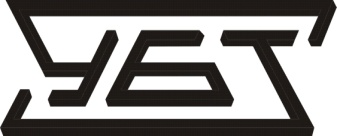 ПРИКАЗ15.08.2017 г.                                                                                                                                 № 21о/дг. Нижний ТагилОб отмене Приказа «О перечне товаров, работ, услуг, закупки которыхосуществляются у субъектов малого и среднего предпринимательства» № 16о/д от 06.07.2017 г.          Настоящим ПРИКАЗЫВАЮ:Признать утратившим силу Приказ «О Перечне товаров, работ, услуг, закупки которых осуществляются у субъектов малого и среднего предпринимательства» № 16о/д от 06.07.2017 г.Довести приказ до сведения исполнителей в части их касающейся.Контроль за исполнением Приказа оставляю за собой.Первый заместитель директора ООО «УБТ-Экология»                                                                                                         М.А. Титов